Job Description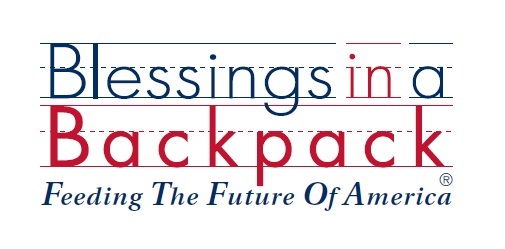 Member, Louisville Advisory BoardBACKGROUNDBlessings in a Backpack (BIB) mobilizes communities, individuals and resources to provide food on the weekends for elementary school children across America who might otherwise go hungry.  Each week of the school year, BIB and its thousands of volunteers and partners send a bag of food home with children who, during the week, are fed by the free and reduced meal program.  POSITION SUMMARYThe Blessings in a Backpack (BIB) Advisory Board provides fundraising and programmatic support for local operations of the BIB Programs. The BIB Advisory Board supports the work of Blessings in a Backpack, provides mission-based leadership, and are enthusiastic volunteers and strong ambassadors for the Blessings in a Backpack mission, which translates to spirited fundraisers.  They serve an important role in the Louisville area by being advocates and marketers to bring brand awareness in their communities to further BIB’s mission and goals. The Advisory Board Member will perform a variety of tasks, such as, but not limited to:Be active ambassadors of BIB; promote and represent the organization to the public and to private industry, including, but not limited to, invested partiesServe on committees and/or task forces and take on special assignments as needed to meet the board’s goalsAttend meetings and show commitment to board activitiesBecome well-informed on the needs of the population served, issues impacting BIB’s work and agenda items in advance of meetingsContribute skills, knowledge, and experience when appropriate.Consider all points of viewParticipate in organizational decision makingAssume leadership roles in all board activities, including fundraisingREQUIREMENTSUnderstand and promote the organization’s missionBe familiar with the organization’s programs, policies, and operationsServe as a trusted advisor to the Managing Director Assist the Managing Director and board Co-chairs in identifying and recruiting other Advisory Board MembersPartner with the Managing Director, continually looking for ways to expand programming and support in the defined geographic regionAdvisory board members are actively engaged in fund development and supporting the board100% of the Advisory Board members participate in financially supporting the council on an annual basis via member contributions of $250 and commit to strive collectively to meet the yearly agreed upon fundraising goal. TERMS Serve a three-year term, expiring June 30, 2021, with the option to renew.  